Име и презиме ученика______________________________________ПОВРШИНА ПРАВОУГАОНИКА И КВАДРАТАИме и презиме ученика______________________________________ПОВРШИНА ПРАВОУГАОНИКА И КВАДРАТА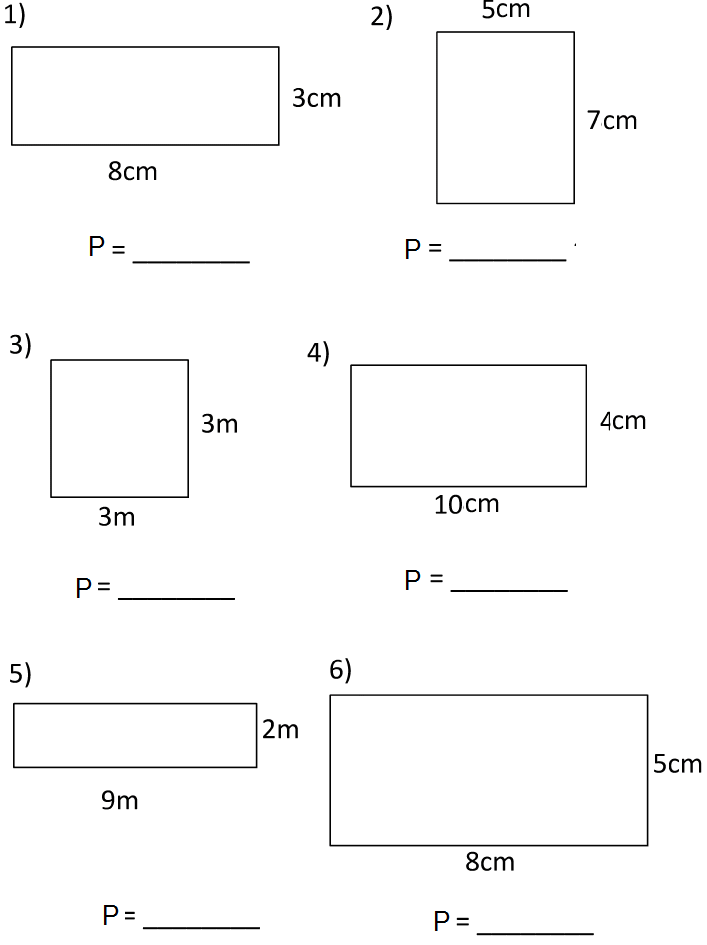 